Topic: „Trees and their leaves“What was used: Ozobot robot, Ozobot trackFields: language, environmentAge: 5 yearsGoals: Children know the trees growing in the yard. Children know the leaves of all those trees. Child programs Ozobot to move on track selected. Activity description: The topic of the week in the classroom was autumn. During the activity we repeated the names of the trees that grow in the yard and explored how all these trees look like. Then we explored all the leaves of every tree. Then it was time to play with Ozobot robot. Teacher had prepared a mat where was 5 different tracks. At the end of every track there was a different leaf. Children solved assignments one by one. Child took from a pile a picture of a tree. Child then named the tree on the picture. Then child looked for the leaf of that tree on Ozobot mat. And then child placed and programmed Ozobot to drive on the track that lead to the same leaf. 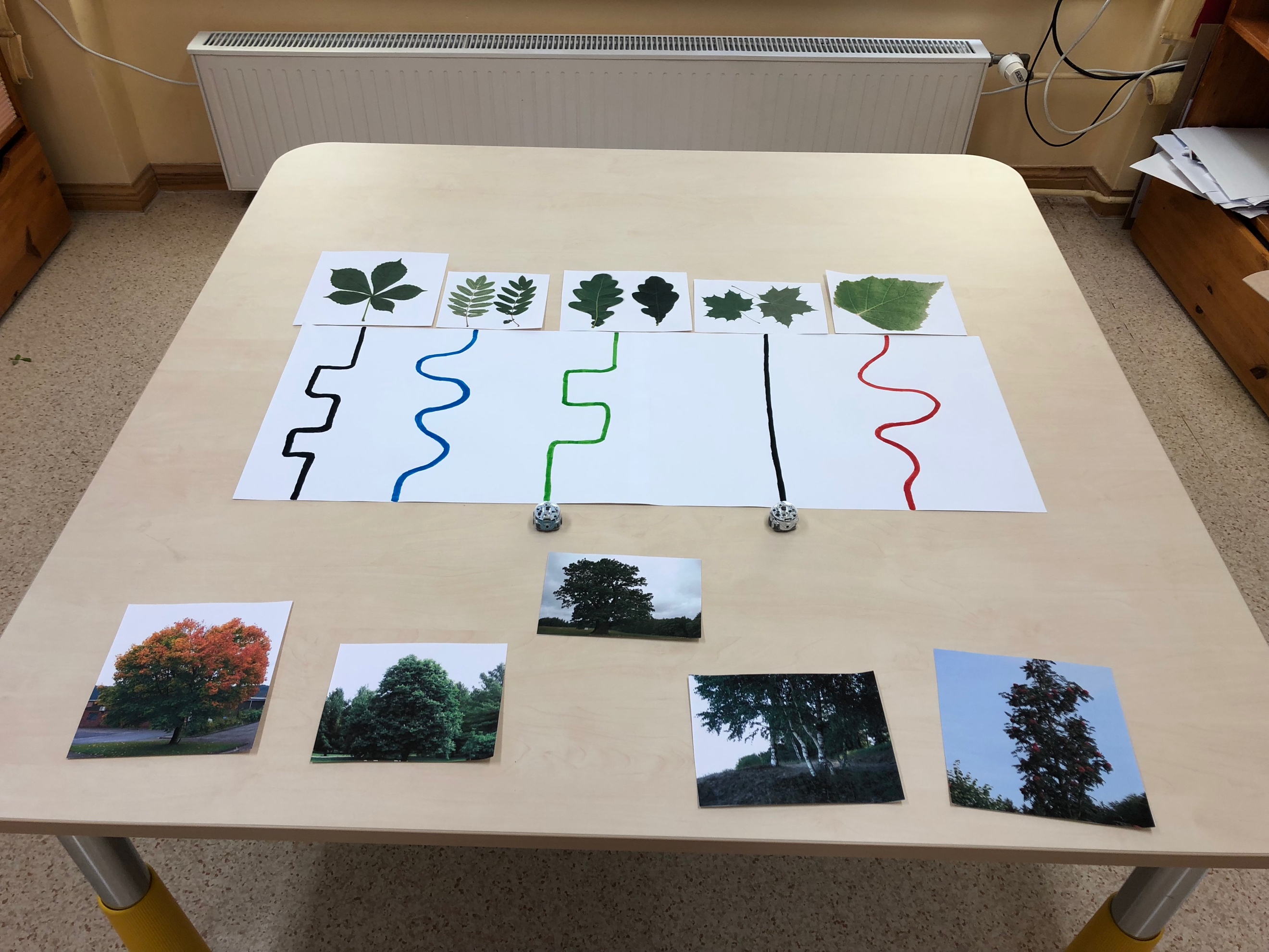 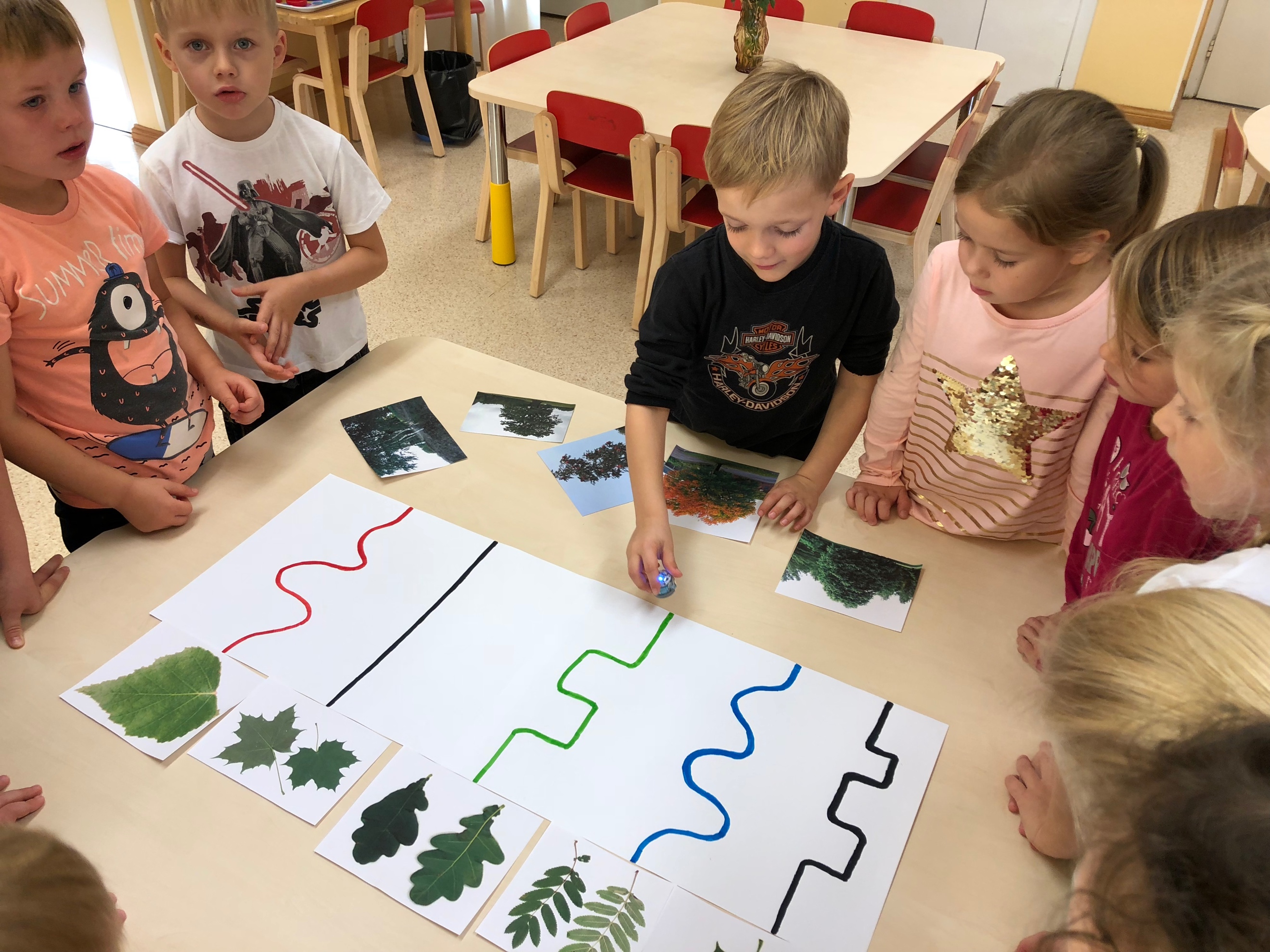 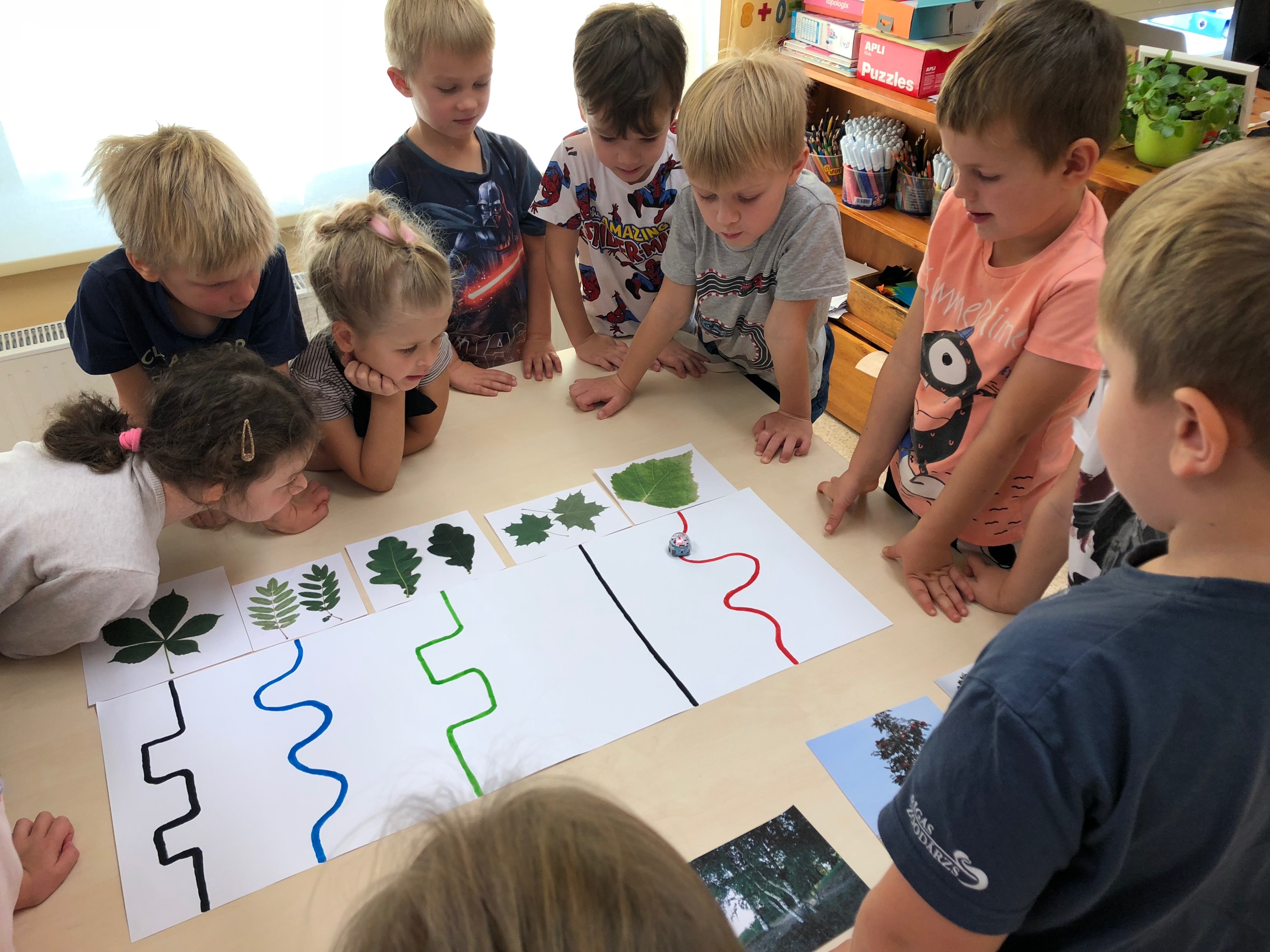 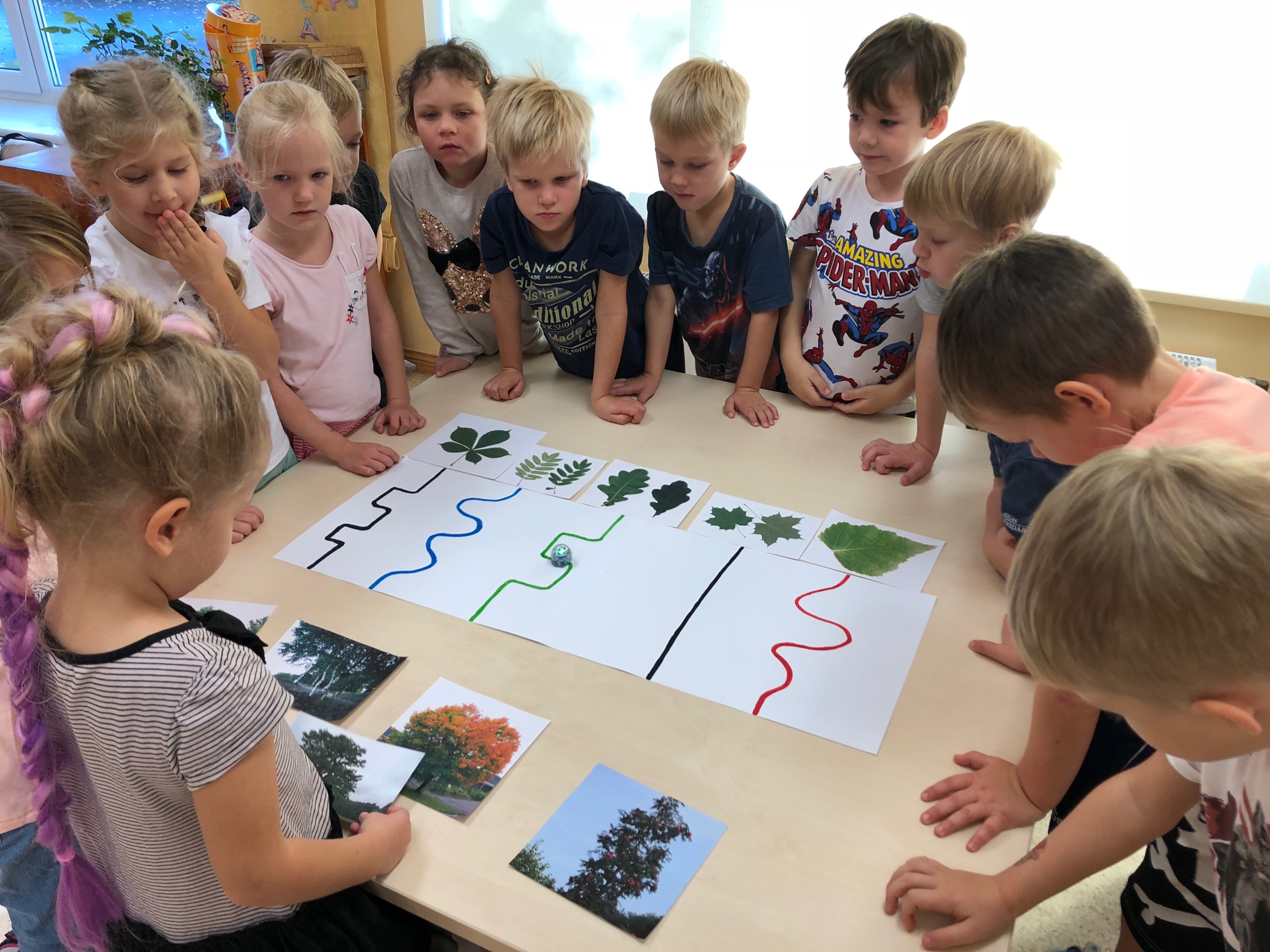 